Ordering Numbers - Monday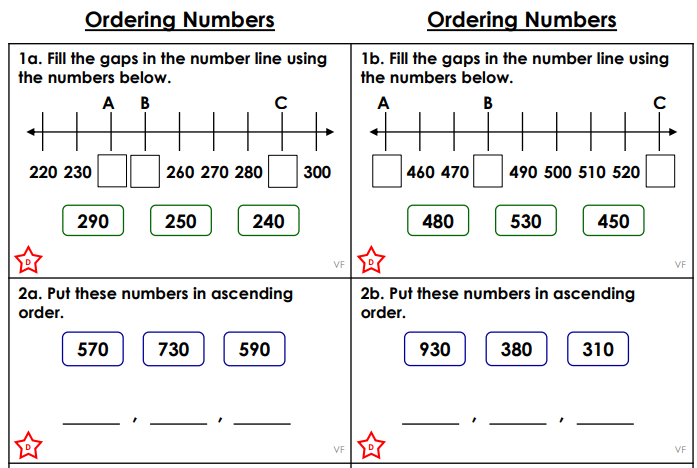 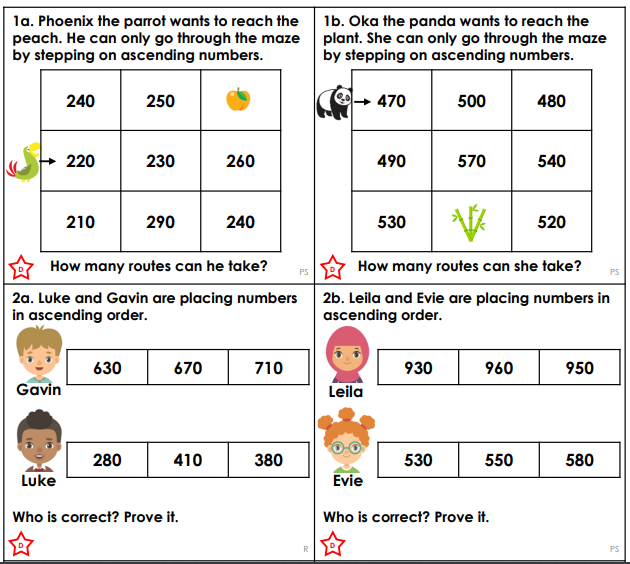 